Ambassador Application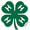 Year:______________________ Name:______________________________________County:_________________________________ Birth Date:_____________________Address:_________________________________ City:_________________________Zip:_________ Phone:_________________ Parents:___________________________High School:_______________________________ Grade:______ GPA:____________Major 4-H Projects and Activities: (only include those which you feel competent in conducting workshops and giving instructions to others. Includethe specific skill you could teach in each project or activity.)Major 4-H and other accomplishments: (Examples –offices held, awards received, etc.)Leadership Abilities: (Examples –record keeping, demonstrations, modeling, camp counselor, assist with workshops, talent, etc.)On back please indicate why you want to be a 4-H Ambassador.Parent or guardian signature of approval:______________________ Date:________Applicant’s Signature:_____________________________________ Date:_________Montana 4-H Ambassador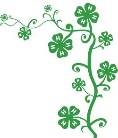 HandbookLast Revised –July 2002Ambassador ApplicationPlease describe/indicate why you want to be a 4-H Ambassador.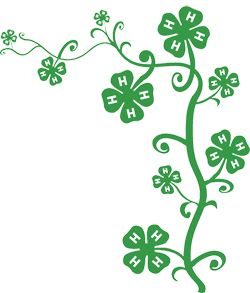 Montana 4-H AmbassadorHandbookLast Revised –July 2002